Salbris, le 02/04/2024 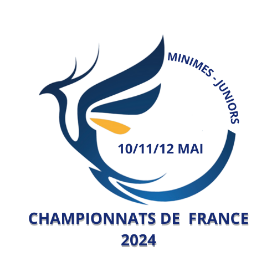 Aux clubs et comitésAttention : Clubs et Comités
De : Ligue CVL TT
Personne chargée du dossier : Bruno Simon 0689899004
Objet : Vente matériel Championnats de France Minimes-JuniorsChers amis bonjour,Dans le cadre la co organisation des championnats de France Minimes-Juniors 2024 (TT Joué lès Tours-Ligue CVL), le matériel de la compétition est mis en vente à prix sacrifiés. Le matériel acheté sera à retirer le dernier jour de la manifestation au complexe Sportif Jean Bigot – Rue Jean Monnet à Joué lès Tours. Infos complémentaires :
https://liguecentrett.com/events/france-minimes-juniors-2024/ Merci de nous faire parvenir vos désirs pour le 1er Mai dernier délai.Bonne réception et bien amicalementJean Paul CHILON 
Le Président  
 
P.O. Le Secrétaire Général Bruno SIMON 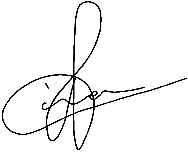 MatérielPrix CataloguePrix ProposéNombreTable 540 Cornilleau – montée)110060016Séparations  2m33 Cornilleau604080Séparations 2m33 FFTT654530Séparations 2m33 Neutres6545110Marqueurs705016Tables de Marque15011016Porte-Serviettes251532Total Commande